Request to Stop Treating Leukemia, Cancer and AIDS (AIDS) by ChemoradiotherapySun ChunwuYangzhou, Jiangsu 225008, ChinaEmail: yzscw0514@163.com;   Phone: 18652544068Abstract: I am not a doctor but a bold scientist. I had once my own experience in preventing and treating disease with folk prescriptions, during which time my seven-year brain caner and low fever had made me in semicoma and ailment at most of the time everyday. Though no ideal results were achieved during five years, especially when there was a rainy day or overstrain, illness might be aggravated, I still was keeping the faith and persistent in not taking chemoradiotherapy as I said above, finally stayed alive after over ten years with my diseases healed one by one, such as my sciatica, ankylosing spondylitis, syndrome vertigo, rheumatic heart disease and brain cancer etc. While some of my schoolmates, colleagues from factory and cousin’s wife whose diseases were not as serious as mine died of chemoradiotherapy on hospital’s bed in the faith of scientific treatment.[Sun Chunwu. Request to Stop Treating Leukemia, Cancer and AIDS (AIDS) by Chemoradiotherapy. N Y Sci J 2015;8(5):102-111]. (ISSN: 1554-0200). http://www.sciencepub.net/newyork. 16Key words: Leukemia, Cancer, Causes and Prophylaxis and Treatment of AIDSWhy can not cancers be cured? The science is based on data. The fishes living in water drink the water polluted by various industrial hazardous substances, and they may also fight each other for surviving in competitions. However, the high temperature from the friction inside the fishes is cooled down by the water so that the internal nutrient gases won’t be damaged by the high temperature, and the genes can duplicate more energetic gas balls to supply the other functional organs for use, for which reason no fishes suffer from cancers.The wild bears confined in  zoo for enjoyment of visitors may get cancer in a few years. However, no wild bears in natural forest have been found with cancer. According to the magazine Boundless Universe, Canadian Scientists have studied a prostitute named Salome for 10 years who hasn’t been infected with AIDS for 20 years since she was engaged in this business, but got  AIDS at home in several years after stopping doing business.For those things, let’s firstly conduct a preliminary discussion on how the white blood cells [i.e. leukocyte], red blood cells, cancer cells, and AIDS virus are generated, and what their respective functions are, then we can come to such conclusion that high mental stress and the conversion of matters are the major factors. For example, Salome's mother may get pregnant under a bad environment, and the converted genes have the characteristic of liking the bad environment, e.g. such kind of persons usually have a deep navel. The feeling of happiness from making a fortune by being a prostitute drives out the toxic gases in the cavities of cells, genes, etc., and AIDS will hardly invade the body.Next, I will use an oval diagram showing how questions are raised and answered under the [unified field theory] created by myself to explain the origin and development of the microcosmic motion of cells, how it grows from nothing, with pictures and texts.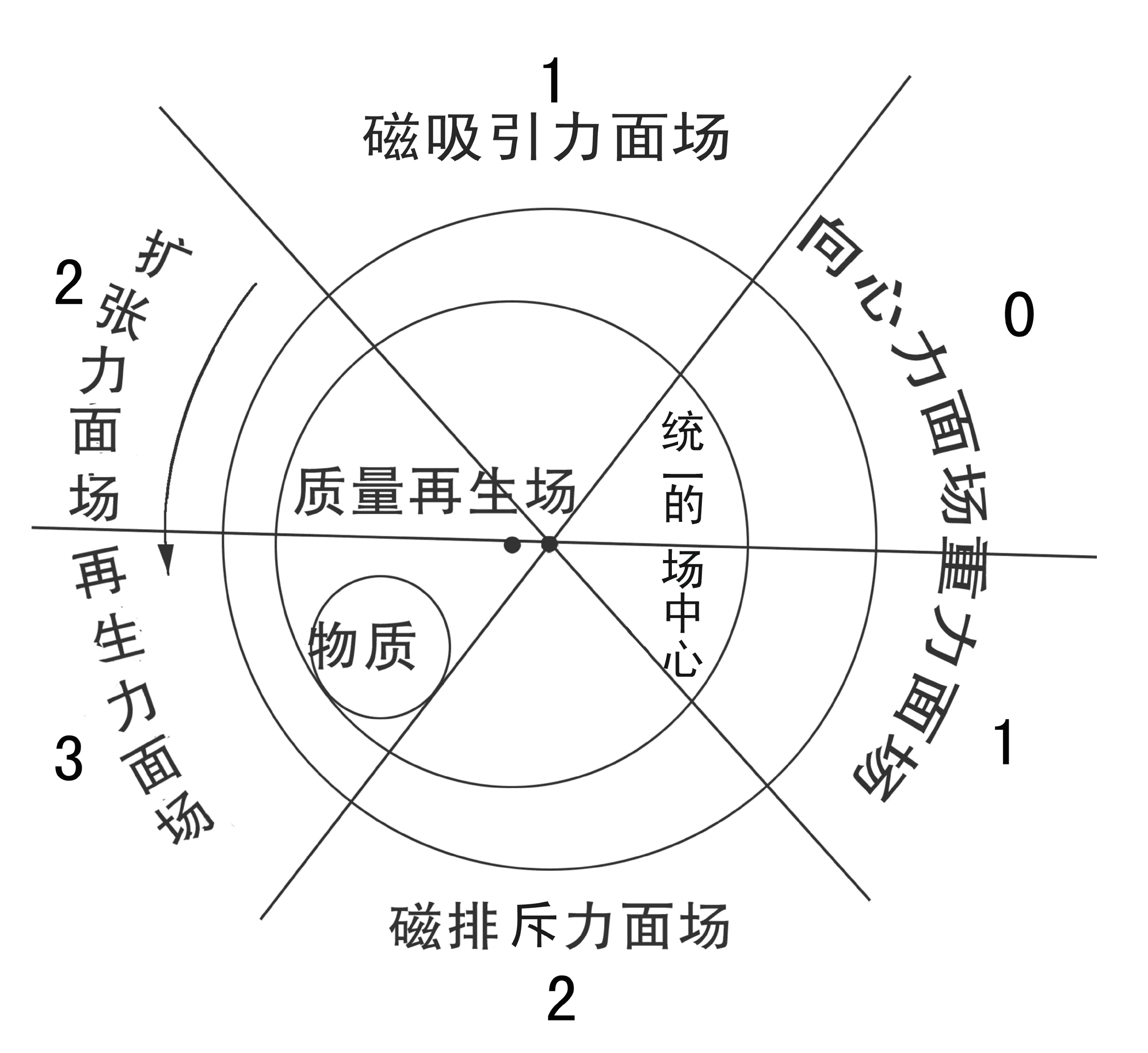 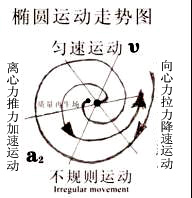 There is a soul of sprit system in the temporo-parietal junction area of the human brain, which will make the external airflow conduct a centripetal movement. Its gas mass will be aggregated and duplicated as a corpuscule with same mass, which is also called material soul system deposited in heart. The degree of the pushing force accepted by the corpuscule decides the acting degree which controls the flow speed of the blood, etc. and then decides the quantity of the duplicated leucocytes. Here only partial gases in the human blood, and how they enter the cavity of the hearts to duplicate the corpuscules are discussed. As shown in the oval diagrams, the gas on the magnetic attraction field generates the turbulence, and conducts the upward and downward motion on the expansionary force field and regenerative capacity field. When the gas conducts more motion on one field, it will generate more energy, and the gas on the other field will generate less energy. At the same time, there is a stream of accelerated centrifugal force thrust to make the gas pass the magnetic repulsion field, and conduct the upward shock motion toward the gravity field, and centripetal force field.Affected by the contrary pulling force on the two fields, the gas gradually increases the shrinkage and curve to conduct the elliptic motion. This elliptic motion is called as centripetal movement in physics, and then the accelerated spinning of centripetal force toward the centre is obtained. It can be compared to be a table tennis falling from one-meter height, and thirty centimeters are lost after each bounce, but the height still exceeds the circle center radius: 50 centimeters of circle center with one-meter height. Therefore, the airflow crosses the center height with gradually shrunk circulation each time, and conducts a continuous screw-type accelerated rotation toward the center. Firstly, the large circular-ring outer rings are formed, that is, the leukocyte shells formed by the increased and densified micromolecules are formed. [that is, a life with functions is born] Any articles gathering in the outer ring has the cavities and interior cavities. Once the cavities are obtained, three functions are generated. On one hand, the internal and external temperature and pressure are not unified, and on the other hand, it just likes a machine with the processing function and also generates the universal gravitation after systematic and continuous accelerated centripetal movement. When the food eaten by human being are converted into more gases, the gases continuously conduct the convection acceleration toward the cavities of the cell shells, and then small circle cavities are generated again [like the skin outside the core of the ginkgo shell]. It just likes the black hole in the galactic center referred by the scientists.In the small circle cavities, two fields are actually generated. One is formed in the center of the larger outer ring of the oval and is a field taking the centripetal force as center. When the energy is of non-conservation, various acting forces are unified, and inherit the function of the wisdom energy. The other one is at the center of the cavity sports venues of the asymmetric oval in wall, and forms the mass regeneration field. Its force is taking the centrifugal force as center to duplicate more energy. It just likes female woman’s womb, or duplicating tools like the computer duplicator etc. (because it is not like the gasoline which will be converted into the energy after the combustion, and the mass does not exist and the conservation of the energy is conducted.). Therefore, the gases entering the small cavities can be rotated by the system, and just like the snowballs, they roll continuously and become greater, and then are duplicated in the ball shape. [The outer shell, small inner-ring cavity, and core-shaped cyclone ball structure], that is, a complete leukocyte is formed [or called as the birth of leukocyte].More quickly the core-shaped cyclone ball in the  cavity of leukocyte pushed by the centrifugal force of the system from the center promotes the rotation of the small inner-ring shells, more energy or pushing force duplicated by the mass of small inner ring is, and it definitely conducts the pushing, friction, heating and electricity with the cold cyclone from the centripetal movement. The hydrone will be converted from the extremity of the cold and hot junction. It changes the mass of the gas entering the  cavity, and it is rolled greater and greater by the system; and more rain-core spherical structures are duplicated. At this time, it is affected by greater frictional heating due to the accelerated pushing of the system, on one hand; the external hydrone conducts the convection toward the  cavity center of the rain core. More water is duplicated due to the rotation of the rain core. Due to that the external airflow continuously enters the  cavity, the frictional heating caused by the pushing of the system generates high temperature and pressure to convert the duplicated water into a new gas, and make the system further promote more acceleration of the rotation of the small inner-ring shell, continuously push and rub the gas in the  cavity to make it generate higher temperature and pressure and convert the new gas into a article of solid micromolecule. And then the leukocyte is converted into erythrocyte.Due to that the  cavity inside the erythrocyte is in the mother womb of the leukocyte, and small ball-shaped groups and cyclone groups are duplicated after the ceaseless entering of  airflow, they move along the tangential direction due to the outward pushing by the centrifugal force from the center to make the shell of the erythrocyte converted into the orange-shaped oblate spheroid, etc. [not ball shaped like the leukocyte. Only when the leukocyte continuously conducts the accelerated spinning, the small ball-shaped groups being deterred in the  cavity center can be pushed outside from the center to convert the leukocyte into the erythrocyte.] "Like Atomic motion copy out electrons, accelerated push frictional heating in high temperature and high pressure and move them into Zhi Zi, photons and so on step by step evolution. Therefore, the larger oblate spheroid caused by that the erythrocyte is rotated by the centrifugal force of the system is, the larger the force of more gas energy is; the more the converted energies sent to various organ is; and the more refreshing the people become. People grow higher and higher year by year due to that and the conversion inside the human bodies increases. If one person suffers great mental stress but cannot tell other persons, or before and after being ill, the ancestors or they form bad living habits, and they eat more high fat and high protein diets, or conduct the food preference, or have long-time fever, or frequent night shifts or the chemical articles enter the cell cavities, such as the antibiosis medicine, etc. the above conditional forces push the increase of the frictional heating. The eaten food, especially the high-fat food is converted into the gas stream, and then the gas stream is burned into the dust particle micromolecule inside the cells by the high temperature. The vitamin from the fruit and vegetable will be burned into the dust particle micromolecule and deposited in the cell  cavity. The cell without the gas inside is like the person having an empty stomach.At this time, the mass of some cells will be converted into the cancer cells. The leukocyte duplicated by the gases entering the heart blood will be also reduced.The weight of the dust particles or micromolecules is heavier than the cyclones, so the energy duplicated by its mass is more. Or when more cancer cells are divided when the mass is larger, more gas nutrients inside the human bodies are consumed. Especially when people are overworked, or have huge mental stress, the cells cannot provide more gas nutrients to be duplicated by genes; the mass of the protein duplicated by genes will be reduced day by day and be in short supply; and the bodies become weaker and weaker every day, and therefore two spiral arms of the genes cannot be opened.The water drunk by people is used for acting forces by various organs, and the water converted from the cavities used for duplicating the energy is reduced due to that it is converted as gas. Therefore, before the early youth, the leukemia is easily gotten, and after the early youth, the cancer is easily gotten.[Doctors treat them as done to cancer by performing an operation or conducting the chemoradiotherapy.]At the same time, the rising in vivo temperature converts the eaten food to provide them for the duplication of the genes like different types of steels are produced due to different temperatures. Because the genes are not machine models converting those masses into new masses, but pack them no matter they are good or bad. Just like the everlasting elixir made by the ancient people, when people eat them but cannot digest them, they will make people die. Therefore, the solid micromolecule or iron element converted from those cells will be provided for the genes, etc. for the duplication after the splitting of the cells, and will be rotated and duplicated as AIDS virus, or will flow to the weak parts like the liver along the airflow of insufficient kidney energy, or will be deterred and deposited in mass regeneration fields like the gene cavities or man’s testicles, cell marrow, etc. and roll like snowballs and become bigger and gather as ball-shaped AIDS virus.Its outer hull is different from cell’s. There is obvious inlet and outlet cavities to accelerate the self duplication, and then specially eat the functions like lymph etc. to destroy the human body. The formation of a ball-shaped structure means the birth of a function with life. The accelerated rotation of the system pushes the frictional force to make the ball like the iron element generate the magnet which can absorb the article with high iron content like the erythrocyte, etc. to convert the larger mass to conduct the development, and then no medicine can kill it, but those medicines are packed and duplicated into more AIDS viruses by its function, doing greater harm to human lives.Of course, some fat people under serious mental stress only convert it into the lipomyoma. The leukocyte, cancer cell, AIDS virus, etc. also have to undergo the process of birth, death, illness, and old age. [Doctors call the process as the  natural death of immune system]. During the process, cells with various strange masses or shapes and functions are converted and sent to different parts of the bodies. And then internal organs of the body with different masses are evaluated. For example, due to much pushing and frictional forces caused by the mouths eating food, the cells are converted into the teeth.More energy are converted and duplicated out of nothing, and then the life motions are produced. The genes acts as the centripetal force and the center acts as the centrifugal force, and the mobile spiral arms of those two different acting forces self duplicate more energies to make people live. Only two persons of different sexes can bear children, and finally make the mobile energies non-conservation and ceaseless. So after learning the causes of the cancer cells, AIDS virus, etc. of cells, people do not have to be panic and the self treatment and aliment therapy And control disease into the development of traditional Chinese medicine, can cure these chronic diseases and prolonging life.Otherwise, the advanced technologies like the chemoradiotherapy or operation, etc. used for treating the leukemia, cancer, AIDS work fruitlessly, but make patients suffer more, and most people died without properties.Here, how to use the self treatment and Food therapy and traditional Chinese medicine to cure diseases and prolong life.When the bodies or some parts feel seriously uncomfortable and have painful feelings, especially when the doctors confirm that you have the diseases like cancer, AIDS, or leukemia, you’d better to keep your equanimity, and do not be afraid to look for medical advice for earlier cure. They are systemic diseases, which are things impossible explained in medical science. For example, in western medicine, there are no accurate causes and answers for the leukemia, but the treatments with high risk like the chemotherapy, blood replacement, etc. are adopted.At this time, you shall try a combination of measures to accelerate the cure of the diseases. The living habits shall be changed comprehensively, especially the women, and persons with stubborn and confident personalities, and strongly missing one thing shall conduct the following four aspects to treat the diseases. Firstly, you should have a rest at home, and do not do any work in one or two months. Then, you and your family members shall summarize the important things that make you have over-weight psychological burden, or the problems rise because your mother has large living pressure and lacks nutrition when she is pregnant, or the problems like chemical pollution, etc. are inherited by the next generation. You shall figure out the problem, Be able to treat leukemia white blood cells replicate out more energy, and roots. Cancer or cancer cells consume more energy in the body, and the root cause of the disease. What you can eat some traditional Chinese medicine of traditional Chinese medicine and complement the body lacks nutrients and comprehensive lifestyle changes to treat particular types of chronic diseases have an effect.Afterwards, you shall check whether there are too many sundries piled up under the beds or bedsides or in bedrooms, especially the bedrooms decorated by the asbestos which shall be cleaned or placed in order. The quilts made of artificial cotton without disinfection in beds are also the invisible killers. In winter, there shall be no strong chill or wind leakage indoors, otherwise, the patients with the ankylosing spondylitis shall have a sleep with plush hats. Of course, in summer, the houses shall not get hot easier, and in winter, the houses shall not be too cold, such as the attics. Keeping air conditioner on  all night may easily undermine people’s sleep.If you feel depressed about the marriage life, you can put a copper gourd or a truelove knot at the bedside. If you suffer from the evil influence, you should put an Eight Diagram on the door. If you feel depressed about the glory and fame, the careers and so on, you may put a miniature of the Wenchang Tower, a model of the Great Hawk that spreads its wings or the like on the office desk to boost your spirit; and spray the fragrance or the herbal scent that you like in your office for every three days. Then you may go to the drugstore to buy the common drugs and sticking-plasters relevant with the mentioned illnesses. You may buy the Chinese traditional pills, such as six ingredients with rehmannia, Gastrodia elata radix polygoni multiflori pieces, loins-strengthening and kidney-invigorating boluses, the ginseng drop pills of Dalian Shengsheng Green Valley Bioengineering Co., Ltd., alrodeer pills, Huoxiang Zhengqi Liquid, etc. The sticking plasters, such as the Mabikang Far-infrared Magnetic Therapy Pain Suppression Plaster produced by Anhui Dejitang Pharmaceutical Co., Ltd., Wound and Rheuma Pain Easement Plaster, Zhenjiang Plaster and Analgin, and Anti-inflammatory drug, shall be prepared as the spare drugs with acupoint massage books and medical books bought and placed at home. However, the alrodeer pills, ginseng drop pills and other Chinese traditional tonics could not cure the cold and fever and even may aggravate the illness. You shall not take those tonics until you get well.II. Don't feel worried. Let bygones be bygones. You need to create a relaxing environment, which means to create the vitality. If you feel fretful when you get sick, and you could not fit into the society or the family, you may feel less happy. All you can do is to be indifferent to all the things and fuss about nothing, relax your body and heart to alleviate the pressure of the mental system,tolerate more To prevent diseases。When you are not happy and sing some songs when feeling upset. Singing is the best disinfectant that could eliminate the mephitis inside the body. If she is a baby or a child, her mother shall sing the songs with or for her. [However, it depends on the kids’ moods, and the mother shall not sing after a fashion.] She may also read the books or the newspaper for half an hour every day. Or she may read “Namo Amituofo Chanting” for hundreds of times to alleviate the mental pressure. Unless you read the chanting respectfully, sincerely and consecutively, the adjuvant therapy effects may be achieved, because the pronunciation of [Buddha] is the signal for the mental relaxation. You may also get relaxed by talking with the opposite sex.Three times per day for patients in the early evening light body from head to toe, massage of the back and forth a few times to beat catching up and rubbing. Did the first two times it's slightly heavier and faster strokes to catch up and rubbing. Pain pain pain. Or press point to a sense of swelling, or MA and the sense of shock is the effect. Airflow to the lesions in order to speed up the system for circulation, will be able to reduce pain and accelerate the disease. But knead massage strokes to catch when depending on patient tolerance, and his parts-such as the need to do. "Chest and stomach pains that would be able to catch up and rubbing, not massage beat quick. Special breast cancer will get attention and only a plaster treatment of pain. Or just press a finger sticking plaster rub it in about ten minutes, and mind relax sore, pain treatment of pain cured the pain. "It’s better to let the patient lie in bed during the massage, for instance, lying on his stomach. If he sits on the stool, the treatment also begins with his shoulders and back by beating gently for dozens of times, then comes to the Shenshu acupoint and huantiao acupoint by scratching, kneading and massage, [Regularly beating the Shenshu, i.e., the body part at the two sides of the middle waist, may help improve the physique; regularly beating the Huantiao acupoint at the two sides of the thigh butt may help relax the muscles and stimulate the blood circulation.] Then, scratch and massage the ears, rear upper parts of temples and the rear lower part of the head top for 10 to 20 times; after that, beat, scratch and massage the two arms, the part that is about three centimeters away the armpit, and the articular cavity of the arm for ten times to expel the mephitis in the heart and cerebral vessels. Then, press the key detoxification acupoint of the lung; and press the middle point of the root of the thumb and the index finger. Press the point and hold till the patient feels the swelling pain, then knead and massage for 10 to 20 times with little strength. Press the center of the palm and hold with the little finger of one hand, and press the point of the little finger and hold with the thumb of the other hand till the patient feels the swelling pain, then knead and massage for a dozen of times with little strength for 5 minutes. This helps to expel the mephitis in the heart and cerebral vessels [If the patient conducts the full-body massage for himself / herself, it is better for him/her to lie on his/her side and press the point powerfully with the thumb of the other hand and hold for above 20 minutes. And relax yourself, e.g., the brain, and hold your breath to expel the slight mephitis out of the body, so that the pressure inside the brain and the cell will decrease. You won’t feel murky in the brain any more, and will be full of energy at once. This works better than the drugs. [You may also try the bolus of gentian for purging liver-fire, which may make you not feel murky in the brain.] As the blood in the body is circulating ceaselessly, the mephitis is transferred into the blood when the patient feels anxious. Therefore, if you feel murky in the next day, you can do it again. You can do this for the purpose of disease prevention, even though you are healthy.Beat, scratch, knead and massage downward orderly till the legs. When reaching the tsusanli and the foot Yongquan acupoint then the whole foot sole, there shall be over 200 acupoints around the body. [Regularly massaging the tsusanli, which is the key acupoint for the treatment of the chronic disease, can enhance the disease resisting capability and prolong the life length. The foot Yongquan acupoint is also the key acupoint, which helps to improve the physique and expel the mephitis out of the acupoint]. It is better to beat, scratch, knead and massage the key acupoint for dozens of times. In case that you are tired of doing this by one hand, you can use the other hand or do this by two hands. If the patient feels the swelling pain when you press down the upper part of the root of the foot thumb and the second toe with your finger, you shall knead or press and hold for 5 minutes. The mephitis may be expelled and the liver healthy may be kept well by doing so in the long term.Later returned to the same as above, approximately three to five beat catching up and rubbing massage massage. "If it is possible for men and women mix" spirit of the patient being massaged to relax not to talk. Also allows patients to massage each other, aims to help patients relax mental stress and accelerate blood circulation. As I was 95 years old when stroke the acupoint massage treatment three times a day for the elderly. Best Xiao Deng Zi, the ground on the high and low, and when you need to sit to beat catching massage. About ten dollars for a massage can also be hammered, hammered at the shoulder, waist, legs, and feet, and reduce physical exertion. Flexibility in the use of both hands alternating strokes to catch when the massage and massage. Patients have to mind relaxed self focus. Sometimes a hour hard body sweat a little better. Wash hands with SOAP at the end. Best after lying in bed rest or sleep. To increase the amount of happiness in various forms to blood circulation of qi. To calm the nervous system, respiratory system, digestive system, causing blood pressure to supplement existing methods cure. My body is getting better and better, strokes the man to walk normally.In case of the ailment or the numbness, except for the ulcerous wound of the inflammation and the situation that is not convenient for the sticking of a plaster, a Mabikang. In case that there is an ailment on the body, over ten plasters shall be stuck. The effects won’t show or the ailment won't cure unless the plaster is stuck for over months consecutively. [However, any plaster could work after being stuck without massage. In case of the severe illness, you shall beat gently other than manipulate, knead, and massage to avoid the harm to the skin of the wound or the ailment. ] To save the money, [Because one Mabikang Plaster costs 10 Yuan, it is too expensive for the patient to replace one every day. It is a plaster that cures the numbness of the hand and feet systemically and effectively, therefore, we try this plaster for all kinds of ailments, including the pains of the cancers], as long as the skin doesn’t itch, you can replace the plaster at the time you take the shower every week. In the event of the severe illness, the plaster shall be replaced every two days.After the peripheral cloth is cut, the used plaster shall be reused on the mild pain by being placed in the middle of the other one large-sized Wound and Rheuma Pain Easement Plaster. Before sticking the plaster, Can also scrape or cool Moschus pain liniment with twenty or thirty times. If you feel uncomfortable or the pain caused by other wounds or ailments, you can use the Zhenjiang Plaster by dividing it into two portions or four portions. Put one portion in the middle of the Wound and Rheuma Plaster and then stick the plaster on the pain, it will work longer. When replacing the plaster, press the plastic bag on the dissolved black plaster on the pain to stick and eliminate the black plaster on the pain. [Otherwise, wash it with oil.] When the plaster is stuck on the body, do not let the chill invade your body. Wear the light warm clothes in winter other than the heavy clothes, e.g., the leather clothes and leather shoes.Meanwhile, as for the inflammatory and the purulent parts, the affected parts shall be wrapped with the gauze or the like after the treatment. You are also required to sit quietly and meditate for a long time to relax the affected parts which make you feel most uncomfortable. In this way, it can help diminish the inflammation and dispel the pain. Like the pain and the ailment, the breathing opening of the cells of ailment tissue is covered by the plaster. In fact, the motion structure and the energy structure inside the cells of the ailment tissue are also adjusted, so that it helps to reproduce lots of energy, enhance the disease resisting capability and the early recovery. Therefore it is of special effect to wrap the ailment with the plaster and the gauze or the like.Every day, you shall insist on taking one major traditional Chinese pill according to your body feel. For example, you can try the traditional Chinese medicine prescribed by the doctor or the pill of Six Ingredients with Rehmannia or the Ginseng Drop Pill as per your conditions for two or three days, then the alrodeer pill or the Loins-strengthening and Kidney-invigorating Bolus or the gastrodia tuber bolus. In short, you can decide to take the drug that could make you feel much more energized or tastes better to supplement the kidney energy. If you feel comfortable after taking the drugs, you can take the drug till recovery. You may even take slightly more drugs for the first 10 days. If you get a fever, you shall not take the pill of Six Ingredients with Rehmannia, the Ginseng Drop Pill, the alrodeer pill or the other Chinese traditional tonics. [You can try the gastrodia tuber bolus] And take those tonics after the fever is reduced and you get well. Then you can suppress all the evil that influences your positive energy and then feel yourself again soon.Now, the first thing is to cure the fever. Wash your face and hands with some hot water, and then clean up the bed surface; after the bed quilt gets warm, you can sleep in the bed, or you may use the medical cotton soaked with the Huoxiang Zhengqi Liquid to continuously wipe the navel and around for dozens.The fever will be gone if you wipe the navel for three or four times. "If Yu Xiang Zheng Qi Wan, the small damp medicine pain relief cream or band-aid adhesive middle, posted seven or eight tablets at the navel. Don't let pills drops, will be able to bring down a fever.Another way is that, you can sleep on your side for ten minutes first, and then be free to relax your whole body, lying on the bed or quilt to relax the navel with the brain thought; meanwhile, you may breathe slowly and gently, or even temporarily hold your breath to relax the navel or the uncomfortable head, which keep it, such as more intense pain feeling, to the limit of holding breath. At this moment, the convection of the cells of nidus or the inside of spherical viruses will be carried out, and the slight toxic gas, such as carbon dioxide, will be discharged naturally from the body to reduce the speed and pressure, and the oxygen deficit of those which are irregular, aged and disorderly commanding, such as cancer cell or a certain toxic gas in the body, will be accelerated, or even some of cancer cells with larger mass or AIDS viruses will split to die. You will feel so comfortable immediately, and the fever will be gone. Sometimes, this practice shall be done several times within one hour before the fever is gone. And then you shall have a sleep after the bed gets warm. You shall eat the febrifuge prescribed by the doctor if you don’t know how to do。.And the fever is more like water or tea to drink several times a day, can speed up recovery in good health. Also can prevent other diseases arise later. The role of water, like machinery used lubricating oils, using easy to wear or wrong.From now on, you can lie on your stomach on the bed according to your sleep duration when going to sleep or be awake or taking a nap, and then it works. Because sternum is the support frame of heart and lung, when you are lying on your side or lying on your stomach on the bed, you shall first eliminate distractions, that is, relax the whole body, especially the sick position or the site of navel, meanwhile you shall breath slowly and gently to make the body in static environment. So the nervous centralis, cervical carina, spinal column, intestines and stomach and heart can be relaxed rapidly, and more kidney energy can be converted. Also, new energy can be transported to the body and heart, with the respiratory energy consumption being reduced and the disease resistance being enhanced.Secondly, remember that no filial son could be found by the bedside of a parent of long illness, so do what you can do by yourself. You shall grab and knead or tap the uncomfortable body part and Shenshu, Huantiao, tsusanli, Yongquan and other important acupoints for dozens when sleeping in the bed every day. Quickly knead the ears by hands for dozens or scores before you go to sleep, and touch and rub your chest every day with the palm for dozens or score, so your longevity can be increased. Meanwhile you shall run and jump in situ for dozens or score; thirdly, you shall immediately rinse your mouth with water and slightly brush your teeth crevice with a toothbrush especially when you eat some sweets; tights shall be worn as few as possible, and it's better to wear the belts with looser elastic, or don’t wear the trousers when sleeping. Six years later, the teenager shall not use the belts with elastic, but use the belts with a cloth. Moreover, the disease will be gone quickly if you don’t indulge in the cool. And protect yourself from the serious illness, such as leukemia. At least, you won’t have a headache, toothache, cold and other ailments.If the patient did some unwise, bad or guilty things or things of hurting morality, which even cause greater harm to others in the previous work or dealings with people when poor, the patient shall pray with incense burning or burn some paper money every day and silently say something that he ever did for confession and pray bodhisattva or gods for blessing, or offer an apology to make explanation and ask for forgiveness. From now on, he shall do some good things for fun, so things of guilty heart disease with mental stress will be faded from his memory, and disease will be better.As what I saw on the Internet, an American senior doctor gave a medical certificate to President Clinton who suffered from a variety of difficult and complicated diseases, and he said President Clinton can live for less than six months. Although I did not know the specific circumstances of his disease at that time, only based on the accumulated information about Clinton’s working life shown online, I immediately made a post to comment that the medical certificate given by doctor was unscientific only depending on the state of disease; although President Clinton had serious diseases, he still went everywhere (with his hot face to the cold ass of riches) to raise a lot of money, where all money has been used for the research and prevention and treatment of AIDS and cancer, including more than 100,000 dollars donated by him. He did an extremely big and good thing, which is the good deed of great merits. So, God is always watching what people are doing. Many viruses gas in his body have been reduced every day because of his spiritual happiness when he did good things, and even his lifetime has been increased more than decades, and he has become happier than ever. Meanwhile he has a good wife Hillary who has both morality and talent to take good care of him, and Hillary’s merits and virtues for his life extension can not be underestimated. If President Clinton read the current fiction of Tai Chi Words World to prevent and cure diseases, and was indifferent to fame, and thought more about the happiest thing in his lifetime to health care, then he can live more than ten years.You see, he is still alive after seven years, and actually he has become happier than ever.And another American computer magnate, with assets of billions of dollars, who is younger than him and has fewer diseases, spent hundreds of millions dollars on treating his diseases, but still  died.III. Families shall try to satisfy his or her missing things always, or persuade him or her to change his or her way of thinking or change another environment to change the things he or she missed.Or about every 20 days, he or she can find traditional Chinese doctors to reflect their own uncomfortable sense after administering Chinese medicine, and can ask them to prescribe some Chinese medicine again. If he or she feels more comfortable, has some appetite to eat and feel more refreshed, he or she can be a good doctor to summarize what kind of medicine is good, so he or she shall persist in taking this kind of medicine, and not necessarily go to hospital for treatment.IV. You shall persist in eating a variety of beneficial foods and vegetables and fruits depending on the state of your disease in the long time since you had a disease. For example, the patient with leukemia shall eat more foods and vegetables and fruits which can add the kidney energy, where 150g or 200g skinless dogwood can be used to cut into small pieces twice a day (morning and evening), with being soaked with honey to eat, [this way is introduced by a traditional Chinese doctor of computer blogger]. It’s better to drink some broth to improve nutrition. Also note that, leftover fish and meat on the refrigerator and cooked for a long time and the charred pieces of meat shall be eaten as few as possible. Or eat every bite of TCM traditional Chinese medicine liuwei dihuang pill two hours later, and then eaten by this party. Can be more effective.But for patients suffering from cancer, HIV/AIDS patients, to eat less meat to eat more vegetables and fruits.Please be assured that slightly heavier and faster to patients every day more than beat catching up and rubbing the body and illness plasters, although just like Western medicine surgery with chemotherapy and palliative. But difficult to chronic effects than Western medicine has left much more powerful, and do not cause secondary damage to patients. As each body to beat catching up and rubbing massage, patients feel physical pain, and some spirit.While eating, sticking plasters and food and mental nursing care of traditional Chinese medicine, and so on, are comprehensively and systematically tackle, to administer a total of, you can speed up the good diseases such as leukemia, cancer and AIDS at an early date.Press the link “Netease Blogs of Baby Dream” to know [Making Methods of Raw Potato Juice] which provided by the Japanese Zen monk –Master Tomizawa and collected and sorted by Ji Gong Sun Jianyong to cure the cancer, etc.According to my experience, or eat every bite of TCM traditional Chinese medicine liuwei dihuang pill two hours later and eat the potato sauce. Can be more effective. If so, around 2000 to cure diseases such as cancer and augmented physical effects are really very fortunate thing.For people under mental pressure of high strength, a little drinking is allowed everyday (with necessary cuisine, not just drinking). Such as red wine, however, beer could not be taken for too much. With increasing life pleasure, filthy air within body will be emitted to accelerate split and death of those pathogen, aged and mischievous neural cells. But taking too much strong liquor will damage the body. Thus, sleeping in half-side down statue after drinking is recommended to cherish themselves.On the early stage of illness, normal time of rest on bed daily, including self-massage and self-healthcare, shall usually be not less than 15 hours. Self-massage on painful partials and main acupoints on bed is recommended for about 1 hour. After that, rest for a while, drink some beverage, eat some food, take a walk or do some setting-up exercises to  music. After doing that for about 1~2 hours, go back to bed and tap, snatch and massage special painful partials through the body; the time depends on physiques. After some time of staying in a good condition, summarize the method or medicals which have good effects and keep using them.Special patients shall not fear the death and determine themselves or alleviate painfulness by reminiscence.Treatment of treating ankylosing spondylitis disease, which is unable to cure disease medicine.Only stupid method, patients perennial a has time on lying in bedside or lying in sofa Shang rest or sleeping cure Shi, also can will thumbs mechanical to back and forth on index finger bent at made upper and lower toggle, "leukemia, and cancer disease, and AIDS are can daily on index finger bent at, made upper and lower toggle baishici, on will in again and again toggle limit Shi discharge body within gas, up to disease cure role". Relax and pull you into one lesion hurts.could be used. Generally, when stirring for several times or continuous shaking buttocks for about 20 times while half-laying on the bed, filthy air within airs will be emitted naturally. The time depends on whether you feel that the pain is alleviated so that the body recovers to best position; then you can get up to do other things; the patient is bound to recover to normal gradually after 6 years as long as they find time to lie on bed or sofa to straighten the waist. [To keep the waist straight, let alone laying on bed or sofa for some sleep or rest, traditional Chinese medicine shall also be taken permanently. Filthy air inside is also emitted without turning into cancer cell or AIDS. Moreover, it could reduce hypoxia priority split death of those aged and mischievous cells and cancer cells inside pathogen and reproduce more white cells from blood entering the heart, transforming more red cells from blood exiting the heart. For the patients with heart disease, it is only allowed to sleep in half-side down statue, not on back. Temporary holding breath with carefulness could relax the heart. For the patients with sychnosphygmia and arrhythmia, large Arthritis pain relief cream could be stuck on the bosom. Or the side of the heart. Thus, uncomfortable feeling of the heart will be alleviated and heart attacks will probably be healed after 3 months. [or take the medicines prescribed by doctor for heart attack].After about 1~2 months of the above treatment, the patients will feel more comfortable and pain has been alleviated a lot; they don’t need to go to hospital for checking whether the red cells has increased. On the next phase, aside from the above treatment, taking medicine shall be the major treating method to reduce the costs on misdiagnosis, operation, and chemoradiotherapy. Even risk your life for nothing. On the next phase, appropriate exercise, such as exercise after getting up, shadowboxing, digging the field, running and jumping in situ, washing, appropriate dancing, running on a daily basis could be increased to have a significant impact on treatment. If the couples sleep separately, weekly or more sexual life could relax patients on mental condition. Long-time leave or work on a flexible basis will be helpful to treatment without restriction.Do not get paranoid and take the medicines prescribed by quack doctors; if it is done, illness will be worse, and even the death will be caused.That is psychopath, and their medicine will unbalance the acid and alkali inside the brain. By taking quack doctors (their masters)’ antidotes, illness will be alleviated much. [She will play tricks in future] it is recommended to go to mental hospital for treatment of unbalance between acid and alkali to heal the patients.Apart from the above long-term treatments, the patients could also exercise depending on their physique conditions or create the spiritual atmosphere for treatment. Chronic disease of cancer, AIDS, leukemia Chronic diseases, such as speeding up okay, and anti-lifetime these bad diseases anymore.It is totally wrong to believe that the overgrowth of cancer cells is caused by the viruses; the long-term adoption of chemoradiotherapy actually breaks the unity of human internal airflow, and will not cure the root causes of illnesses; such long-term treatment may trigger gene variation, a change from the original form to another new existing form, and generate a new gene at the locus to replace the original gene. Although the genes are functionally disabled to duplicate cancer cells during chemoradiotherapy, when new genes are duplicated in the human bodies, many toxins introduced through the chemoradiotherapy and entering the human bodies will convectively swarm into the cavities of the new cancer cells duplicated by the new genes. If combined with the patient’s painful airflow during the treatment, the new duplicated cancer cells will be largely increased, [that is, the chemotherapy fosters the generation of the treatment-resistant cancer cells.]; and aggregate the discordance of various organizational structures  so that the systemic functions of the patients are completely destroyed.Because genes and cancer cells are not like fixed stars, the system structure constructed by chemicals reproduces energy. The wanting vitamins are also damaged; and plasma state is also produced, which further weakens and adds more pain to the patients. If the patients take antalgesic at this time, it equals to poison themselves or worsen coma. Or if the patient only depends on high heat with high fat, high protein to supply nutritional imbalance, it would cost cancer patient with thousands of yeans and the likelihood of death within 3 years.Some patients, as long as you're careful to rest at home or sleeping lay to rest for some time. Or increase a variety of nutrition, or eating foods high in fat and protein, and maintained the optimistic State of mind, is not a pill or plasters can only slowly out. May 60% the so-called cancer, AIDS, leukemia is the mental stress was scared, or urgently begging the disease radiotherapy and chemotherapy treatment and premature death. Of course more than 360 Web < cancer is not a disease? subversion of the traditional medicine of the most amazing views > Baidu today and write Web pages "," Tai Chi world "" discussion forum on my page at the University "," Tai Chi world "and" popular science books. From the book about life knowledge as well as to do, you can do or not do less chemotherapy can reduce chemotherapy side effects after prolong life.I am not a doctor but a bold scientist. I had once my own experience in preventing and treating disease with folk prescriptions, during which time my seven-year brain caner and low fever had made me in semicoma and ailment at most of the time everyday. Though no ideal results were achieved during five years, especially when there was a rainy day or overstrain, illness might be aggravated, I still was keeping the faith and persistent in not taking chemoradiotherapy as I said above, finally stayed alive after over ten years with my diseases healed one by one, such as my sciatica, ankylosing spondylitis, syndrome vertigo, rheumatic heart disease and brain cancer etc. While some of my schoolmates, colleagues from factory and cousin’s wife whose diseases were not as serious as mine died of chemoradiotherapy on hospital’s bed in the faith of scientific treatment.Because the ill conditions vary from person to person, that can serve as a reference for the patients and will save you a lot of money and make you suffer less for years. I’m more eager to hope that experts can invent new western medicines to speed up the treatment of these diseases.If there are any questions or need for direction of massage by video and the book of Taiji Hua Tianxia are needed, please write to me at my mail or my address, I will send them all to you. If close, even helped teach you massage treatment ".Letter of RecommendationI had once built a friendship with Mr. Sun Chunwu in scientific research and made some academic exchanges with him. With the Oriental civilization and a creative thinking, he has made a study on Unified Field theory, practical technology of energy regeneration and pathogenesis of difficult and complicated diseases, and achieved gratifying results. Mr. Sun’s paper, Request to Stop Treating Leukemia, Cancer and AIDS by Chemoradiotherapy, that has been contributed to a British journal of natural science, has a scientific nature in a way, using an oval diagram to show how questions are raised and answered under the unified field theory and explain the origin and development of the microcosmic motion of cells, how it grows from nothing, which is of a certain academic value. I am a scientific researcher of theoretical physics, nuclear physics and intelligent technology, mainly engaged in the digitization of scientific education and study, scientific simulation system and application of digital nuclear technology. Studies have shown that the future human medicine and medical skills will develop towards digitization and intellectualization, i.e. digital medicine and intelligent healthcare that can genetically control and prevent human diseases from occurring. Mr. Sun in his study has done a ground work for medicine’s future development and the mentioned paper just gets to the points in a straight forward manner, having a certain academic value and deserving to be recommended to publication.Recommended by Wang Taifei: fellow of American World Academic Achievements Research Institute, chief expert of International Academy of Science, president of SmartCloud branch of International Academy of Science. Contact details: http//tskj998.blog.163.com; e-mail: wangtf788@163.com; mobile phone: 18587595321 13521430655About the Author: Sun Chunwu (1948-), Male (the Han nationality), a native of Yangzhou City, Jiangsu Province, China, mainly engaged in natural science research;Employed by Yangzhou Sanli Electrical Equipment Group, with its correspondence address at Room 805, Building 16, Nianxiang Yuan, Yangzhou City, Jiangsu ProvincePostcode: 225008, Email Address: yzscw0514@163.com, QQ (instant messenger): 458669609, Mobile Phone No.: 18652544068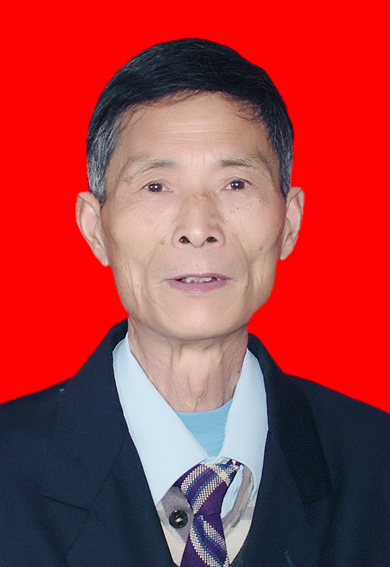 References:www.haoyunjiu9.com【【太极话天下】】小说.Gene Online Wikipedia and so on.Nature and Science English Dissertation《创立统一场论》（Establishment of the Unified Field Theory）.Why Could Gene Only Reproduce Energy.Treatment of Raw Potato Juice –Healing More and More Patients] Netease Blogs of Baby Dreamhttp://scw888888888.blog.163.com/ Blog Discussion on‘Soul, Research on Unified Field Theory.Magazine of Boundless Universe.[Repost] Solution for Cancer! Repost This Article, and Benefit More!!!Enclosure: Rely of President BushOn behalf of President Bush, thank you for your correspondence.We appreciate hearing your views and welcome your suggestions.Due to the large volume of e-mail received, the White House can not respond to every message.Thank you again for taking the time to write.After 10 days, my suggestion finally appears on Yangzhou Evening News on Dec. 5, 2008 which post 2-day Talks of American Research, finding that the possibility of cancer will be increased by frequently contacting patients treated by CT. 5/22/2015磁吸引力面场Magnetic Attraction Field扩张力面场Expansionary Force Field再生力面场Regenerative Capacity Field磁排斥力面场Magnetic Repulsion Field向心力面场Centripetal Force Field重力面场Gravity Field椭圆运动走势图Trend Chart of the Elliptic Motion匀速运动Uniform Motion离心力推力加速运动Accelerated Motion of the Centrifugal Force Thrust不规则运动Random Motion向心力拉力降速运动Speed-reduction Motion of the Tensile Force of the Centripetal Force